БІЗНЕС ПЛАН1. Опис товару. “breath of history” -  це інтерактивний фотоальбом з унікальним QR кодом, завдяки якому користувачі зможуть зберігати історію для своїх  фото через додаток на своєму смартфоні. Засновники компанії — Шелковенко М. Та Скубіцька К. До нашого колективу входять : дизайнер, що розробляє дизайн нашого фотоальбому, програмісти, які створюють та удосконалюють наш сайт та додаток, копірайтер, яий пише та оформлює тексти для соцмереж, та таргетолог, який займається просуванням нашого продукту.2. АНАЛІЗ РИНКУ ТА МАРКЕТИНГОВА СТРАТЕГІЯВільний ринок предметів споживання. Позиціонується як унікальний товар, що є новим на ринку.  Ціль 1 — протягом двох років вийти на нові ринки  (відкрити оффлайн магазин, який включатиме в себе — продаж нашого товар,  виставку фотографій з QR-кодом наших клієнтів, міні бар)На даному етапі розвитку нашого ринку, цільовою аудиторією є: жінки та чоловіки віком 18-30 років, з середнім рівнем доходу.Ціль 2 — продати 100 фотоальбомів за перший місяць.Рекламна кампанія передбачає такі заходи:-  Покупка реклами у лідерів думки в Instagram- таргетована реклама в Instagram- контекстно-медійна реклама- SEO3. Організаційний план5. Бюджетування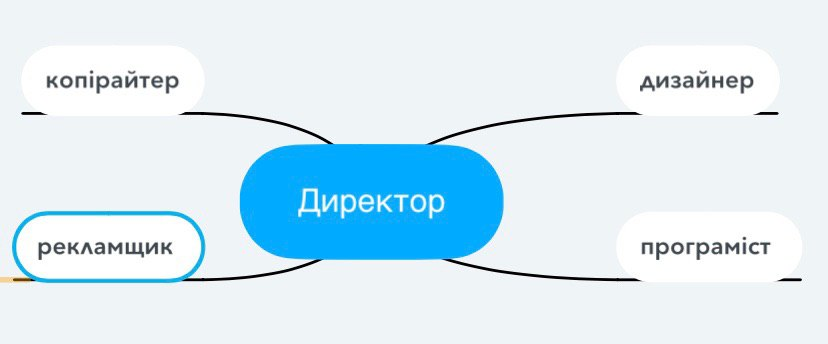 На початковому етапі створення підприємства:створення сайту — 10 000 грнстворення додатку — 10 000 грндизайн альбому — 700 грнкопірайтинг сайту — 1 000 грнкопірайтинг додатку — 1 000 грнстворення фотокниги — 400 грнпослуги таргетолога — 6000 грнтаргетована реклама —14 000 грнСобівартість однієї одиниці товару (10000+1000+700+1000+1000+400+6000+14000/100 )= 820 грн. Щоб окупити створення  бренду,  нам знадобиться місяць часу коли  виконаємо  Ціль 2 . Ціна нашого фотоальбому становитиме  1600 грн.5.SWOT АНАЛІЗСильні сторони: Унікальний продукт, який є першим на ринках УкраїниЗлагоджена командаЕкологічний матеріалуШвидка комункація з клієнтамиСлабкі сторони:Немає професійних знань Невисока впізнаність на ринкуВідстутність інвестиційМожливості:мінімальні інвестиціїповна зайнятістьЗагрози:нестабільний робочий графікзалежність від постачальників 